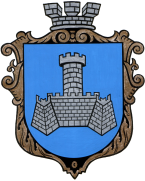 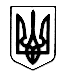 УКРАЇНАХМІЛЬНИЦЬКА    МІСЬКА   РАДА    ВІННИЦЬКОЇ   ОБЛАСТІРОЗПОРЯДЖЕННЯМІСЬКОГО ГОЛОВИ«29» листопада 2021 р.                        м. Хмільник                            №601-рПро оголошення конкурсу на зайняттявакантної посади директоракомунального некомерційного підприємства «Хмільницький центр первинної медико-санітарної допомоги» Хмільницької міської радиВідповідно до частини дев’ятої статті 16 Закону України «Основи законодавства України про охорону здоров’я», ПКМ України № 1094 від 27.12.2017 р. (з наступними змінами та доповненнями) «Про затвердження Порядку проведення конкурсу на зайняття посади керівника державного, комунального закладу охорони здоров’я», рішення № 431 10 сесії 8 скликання Хмільницької міської ради від 27.04.2021 р. «Про  затвердження  Статутів  закладів охорони здоров’я  у новій редакції», враховуючи лист в.о.директора КНП «Хмільницький ЦПМСД» від 25.11.2021р. № 01-23/880 та службову записку заступника міського голови з питань діяльності виконавчих органів міської ради Сташка А.В. від 25.11.2021 р. керуючись ст. 42, 59 Закону України «Про місцеве самоврядування в Україні» з метою кваліфікаційного відбору:1. Оголосити конкурс на зайняття вакантної посади:- директора комунального некомерційного підприємства «Хмільницький центр первинної медико-санітарної допомоги» Хмільницької міської ради  2. Оголосити початок формування конкурсної комісії для проведення конкурсу на заміщення вакантної посади директора комунального некомерційного підприємства «Хмільницький центр первинної медико-санітарної допомоги» Хмільницької міської ради. Пропозиції щодо кандидатур до складу конкурсної комісії подавати до відділу управління персоналом  Хмільницької міської ради упродовж 10 днів з дня публікації цього оголошення на офіційному веб — сайті Хмільницької міської ради.3. Контроль за виконанням даного розпорядження залишаю за собою Міський голова                                                                  Микола ЮрчишинС.МаташА.СташкоН.БуликоваО.СидоришинаДодаток 1 	до розпорядження міського  головивід 29.11.2021р. №601-рЗМІСТ  ОГОЛОШЕННЯХмільницька міська рада оголошує конкурс на  зайняття вакантної посади директора комунального некомерційного підприємства «Хмільницький центр первинної медико-санітарної допомоги»» Хмільницької міської ради та  про початок формування конкурсної комісії для проведення конкурсу на заміщення вакантної посади директора комунального некомерційного підприємства «Хмільницький центр первинної медико-санітарної допомоги» Хмільницької міської ради. Пропозиції відповідно до Постанови Кабінету Міністрів України         № 1094 від 27.12.2017 р. «Про затвердження Порядку проведення конкурсу на зайняття посади керівника державного, комунального закладу охорони здоров’я» щодо кандидатур до складу конкурсної комісії приймаються  відділом управління персоналом  Хмільницької міської ради упродовж          10 днів з дня публікації цього оголошення.Міський голова                                                Микола ЮРЧИШИН